Attachment 3: Career Technical Education (CTE) Completion for the 2018–19 Four-Year Cohort Period by Gender, Race/Ethnicity, and Special Populations and by State and Federal Funding MixFigure 1A. CTE Completion for the 2018–19 Four-Year Cohort Period by Gender and by No State and Federal Grant Funding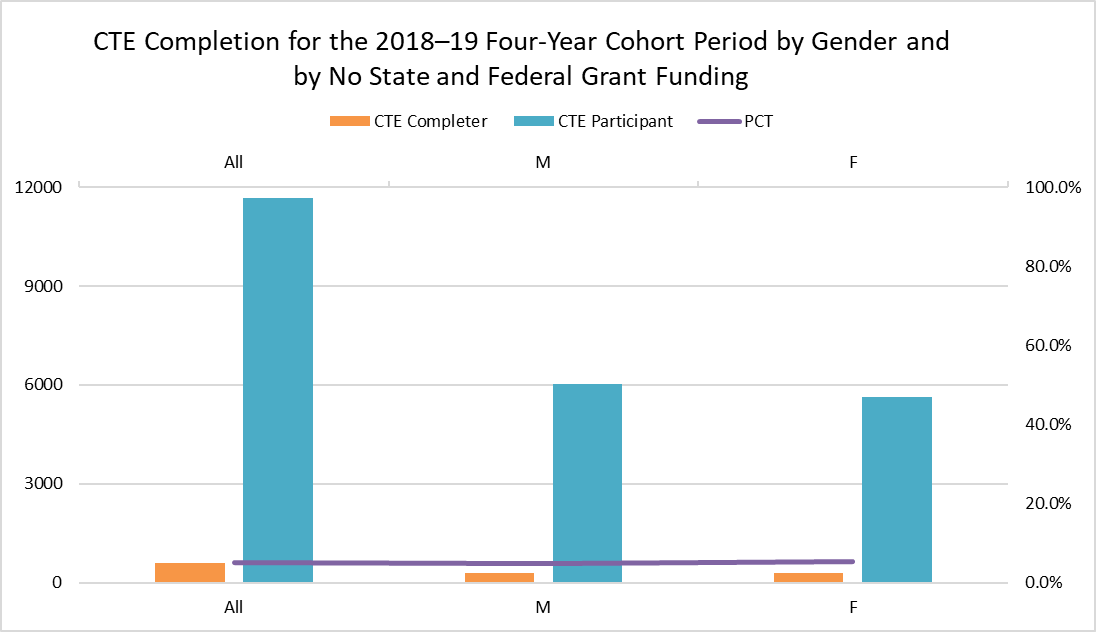 The vertical bar chart pictured above is a visual representation of the CTE completion data listed in Table 1A directly below.Table 1A. CTE Completion for the 2018–19 Four-Year Cohort Period by Gender and by No State and Federal Grant FundingFigure 1B. CTE Completion for the 2018–19 Four-Year Cohort Period by Gender and by CTEIG Funding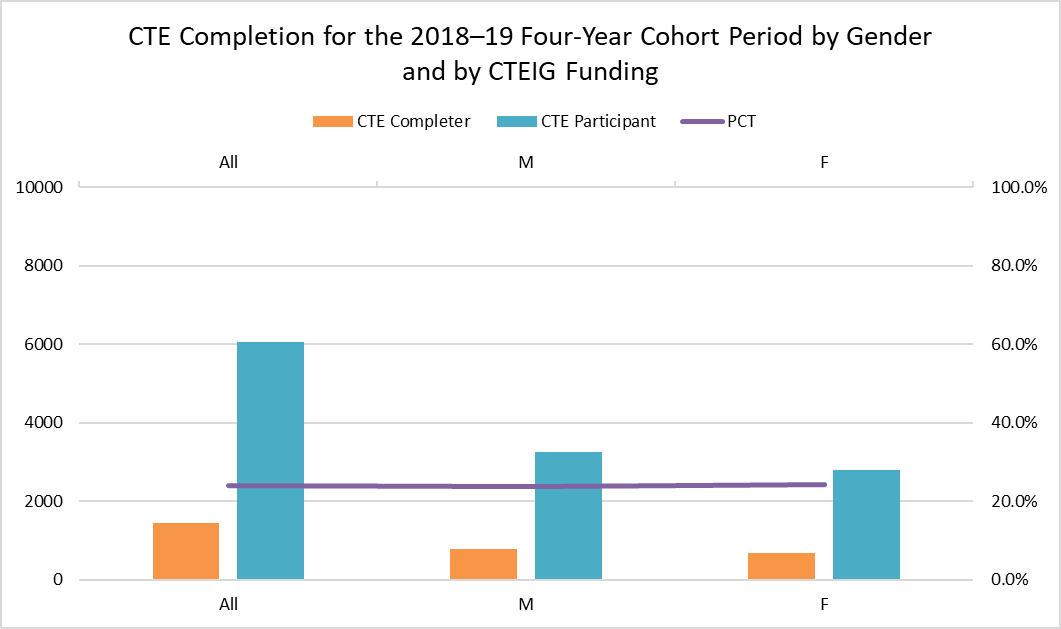 The vertical bar chart pictured above is a visual representation of the CTE completion data listed in Table 1B directly below.Table 1B. CTE Completion for the 2018–19 Four-Year Cohort Period by Gender and by CTEIG FundingFigure 1C. CTE Completion for the 2018–19 Four-Year Cohort Period and by Gender and by K–12 SWP Grant Funding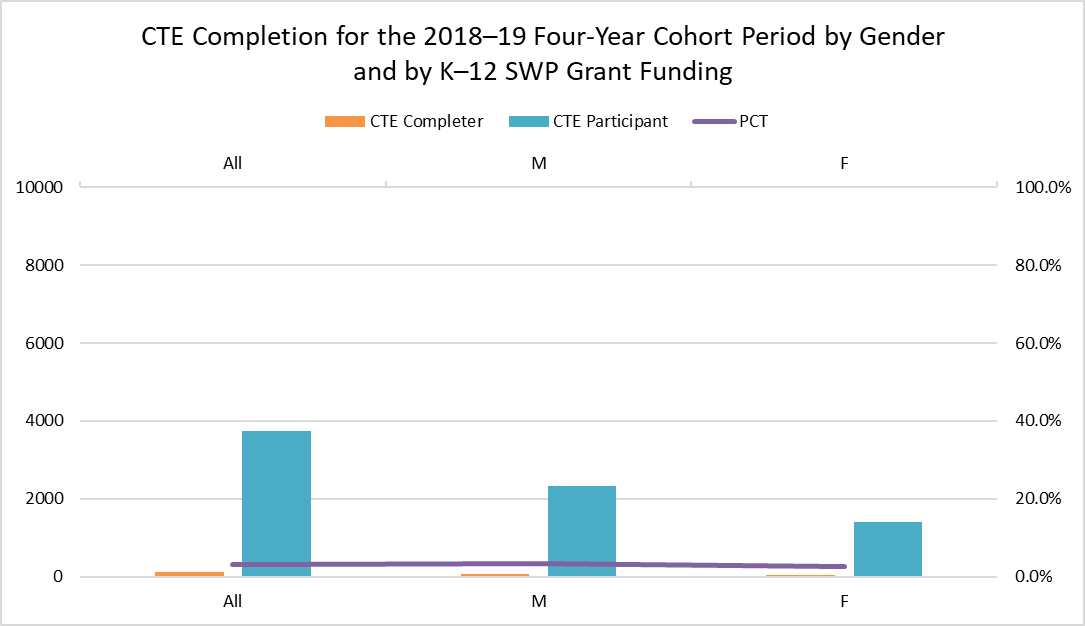 The vertical bar chart pictured above is a visual representation of the CTE completion data listed in Table 1C directly below.Table 1C. CTE Completion for the 2018–19 Four-Year Cohort Period and by Gender and by K–12 SWP Grant FundingFigure 1D. CTE Completion for the 2018–19 Four-Year Cohort Period by Gender and by Perkins Grant Funding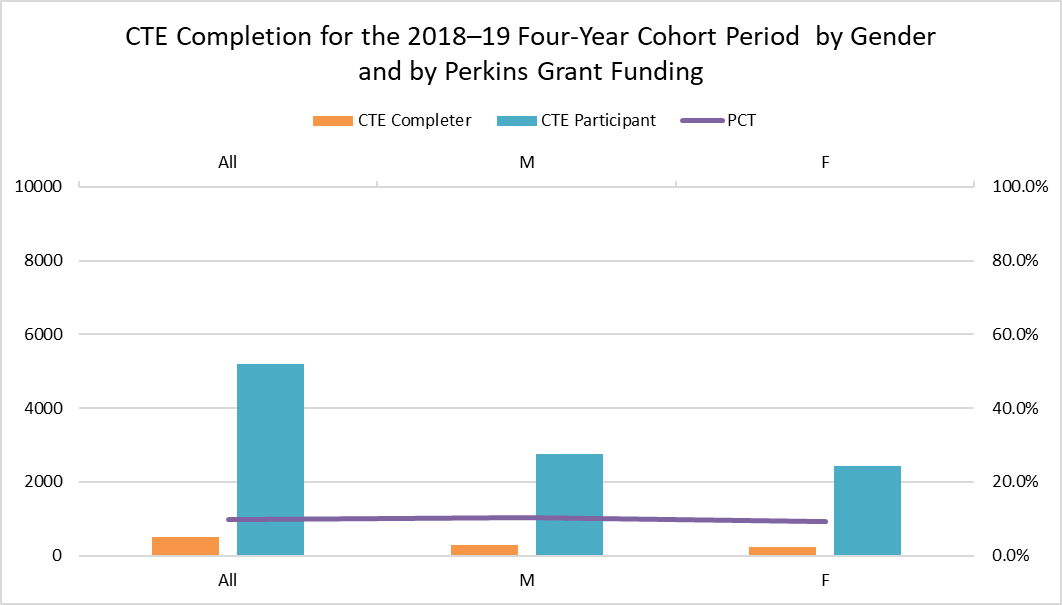 The vertical bar chart pictured above is a visual representation of the CTE completion data listed in Table 1D directly below.Table 1D. CTE Completion for the 2018–19 Four-Year Cohort Period by Gender and by Perkins Grant FundingFigure 1E. CTE Completion for the 2018–19 Four-Year Cohort Period by Gender and by CTEIG and K–12 SWP Grant Funding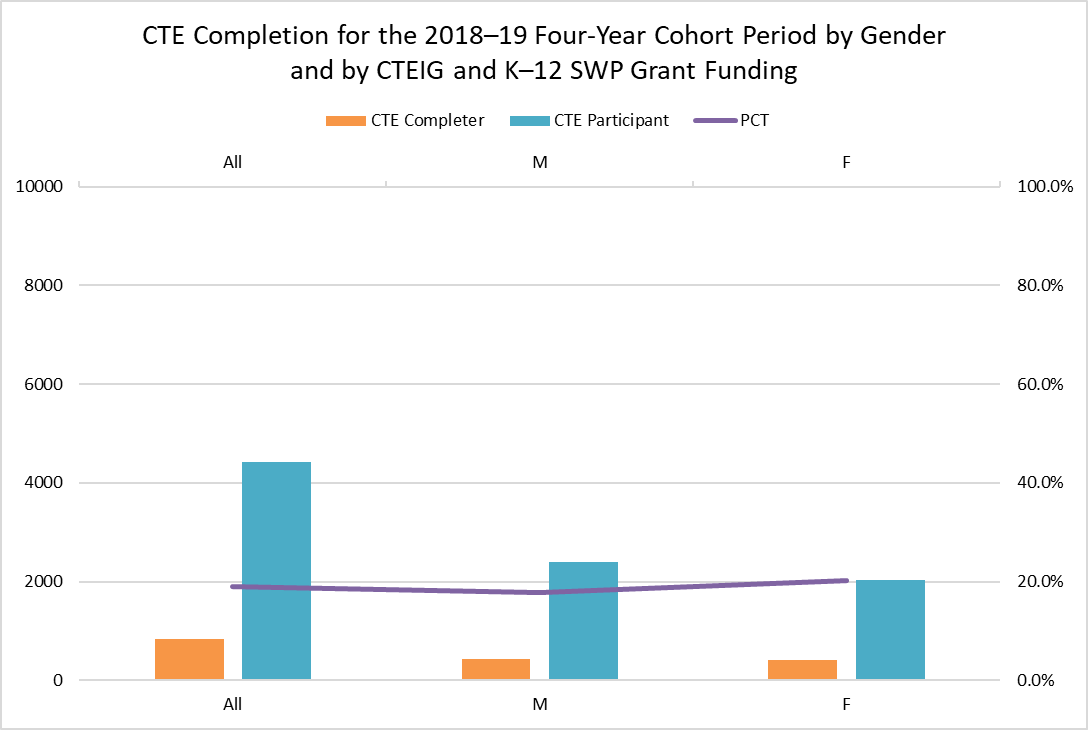 The vertical bar chart pictured above is a visual representation of the CTE completion data listed in Table 1E directly below.Table 1E. CTE Completion for the 2018–19 Four-Year Cohort Period by Gender and by CTEIG and K–12 SWP Grant Funding Figure 1F. CTE Completion for the 2018–19 Four-Year Cohort Period by Gender and by CTEIG and Perkins Grant Funding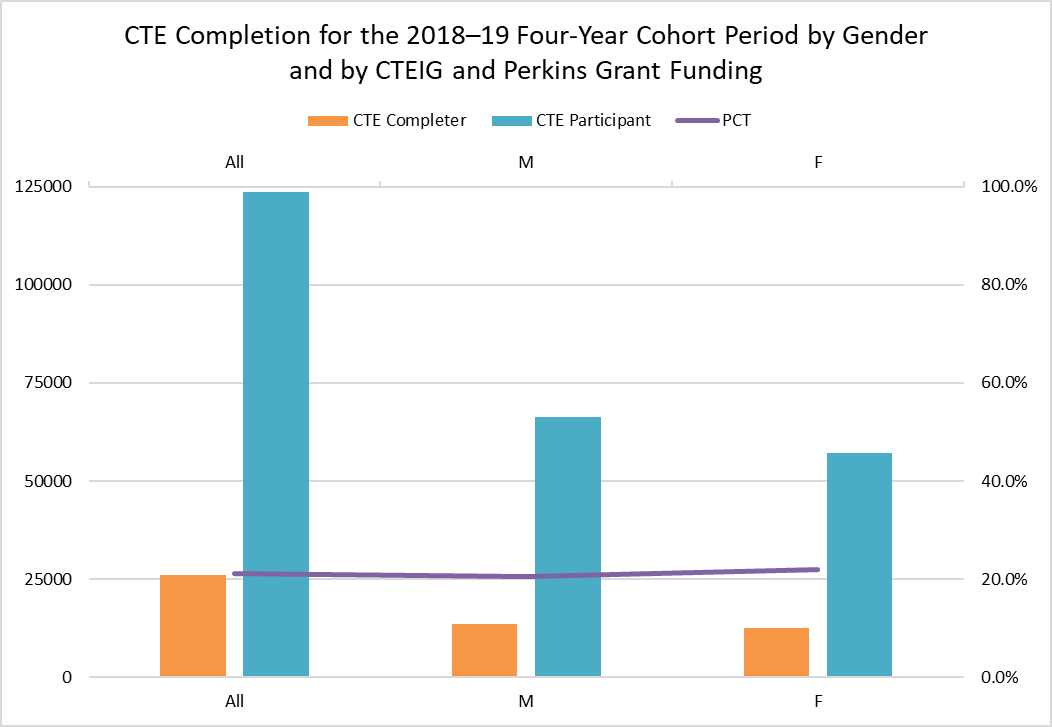 The vertical bar chart pictured above is a visual representation of the CTE completion data listed in Table 1F directly below.Table 1F. CTE Completion for the 2018–19 Four-Year Cohort Period by Gender and by CTEIG and Perkins Grant FundingFigure 1G. CTE Completion for the 2018–19 Four-Year Cohort Period by Gender and by K–12 SWP and Perkins Grant Funding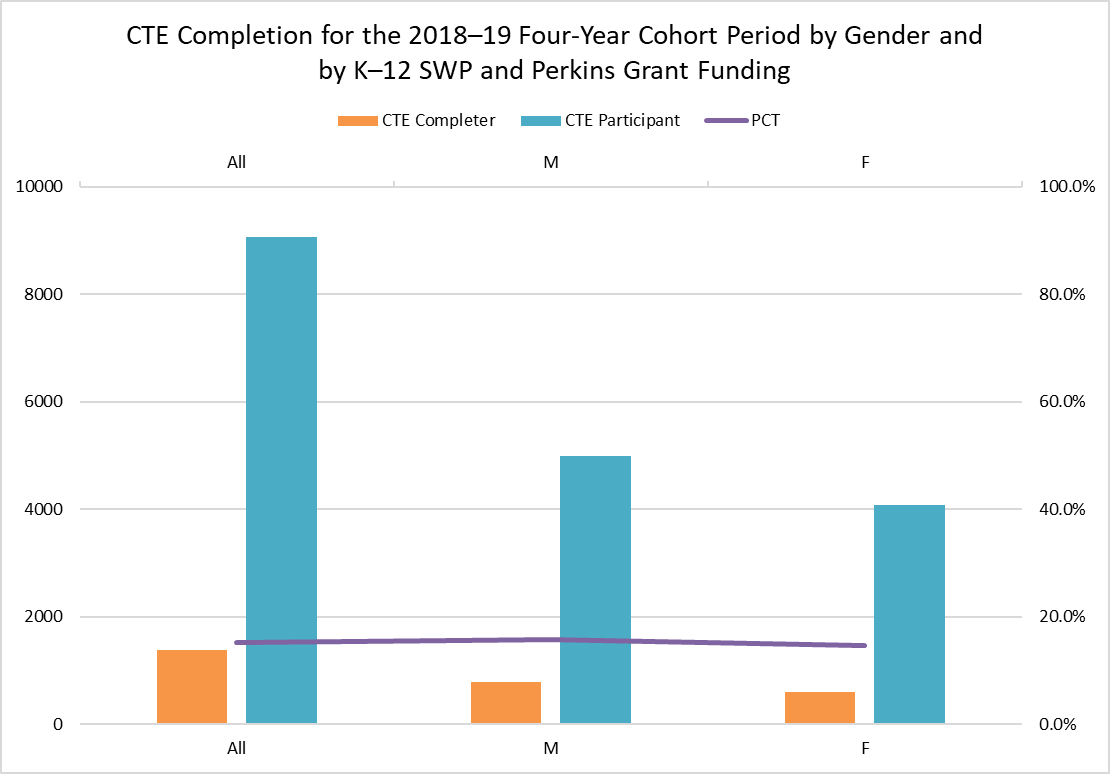 The vertical bar chart pictured above is a visual representation of the CTE completion data listed in Table 1G directly below.Table 1G. CTE Completion for the 2018–19 Four-Year Cohort Period by Gender and by K–12 SWP and Perkins Grant FundingFigure 1H. CTE Completion for the 2018–19 Four-Year Cohort Period and by Gender and All Three Grants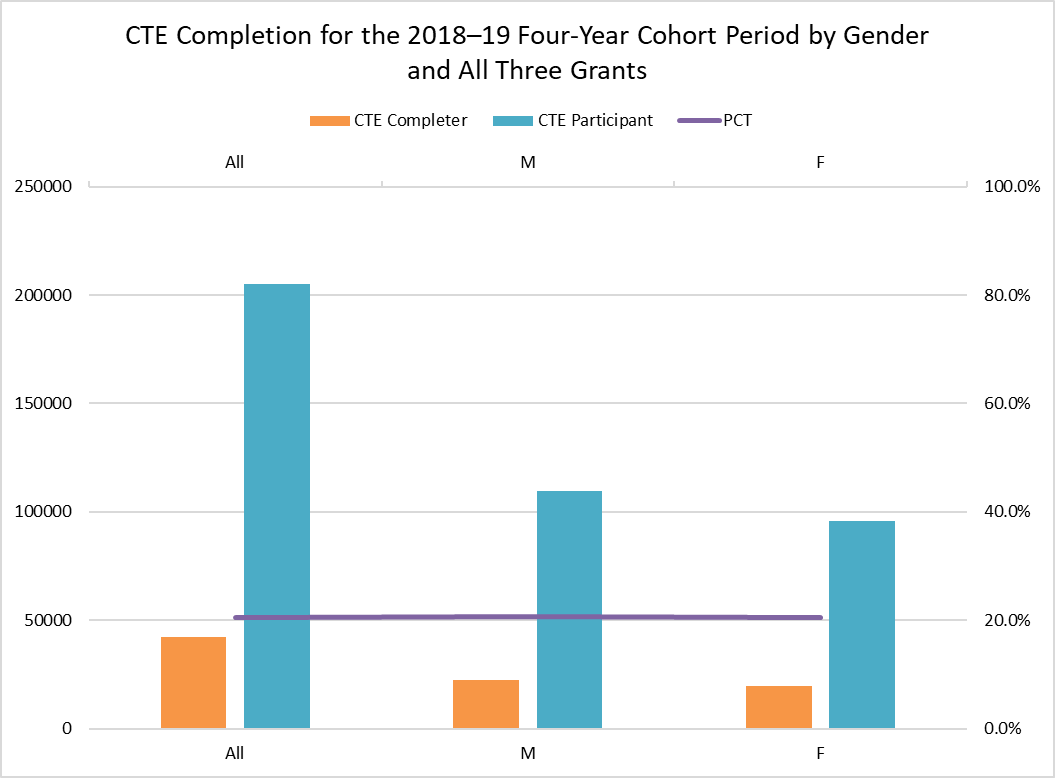 The vertical bar chart pictured above is a visual representation of the CTE completion data listed in Table 1H directly below.Table 1H. CTE Completion for the 2018–19 Four-Year Cohort Period and by Gender and All Three GrantsFigure 2A. CTE Completion for the 2018–19 Four-Year Cohort Period by Race and Ethnicity and by No State and Federal Grant Funding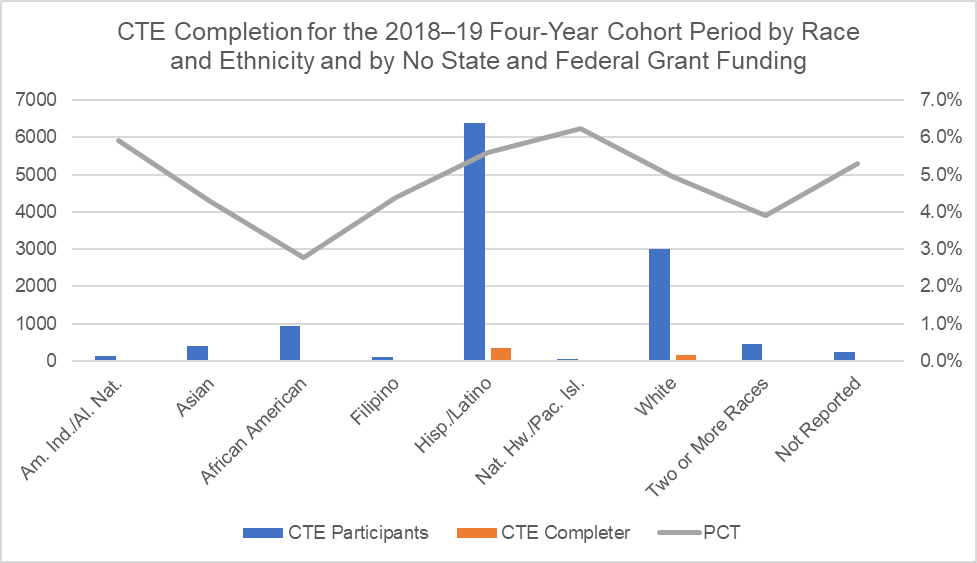 The vertical bar chart pictured above is a visual representation of the CTE completion data listed in Table 2A directly below.Table 2A. CTE Completion for the 2018–19 Four-Year Cohort Period by Race and Ethnicity and by No State and Federal Grant FundingFigure 2B. CTE Completion for the 2018–19 Four-Year Cohort Period by Race and Ethnicity and by CTEIG Funding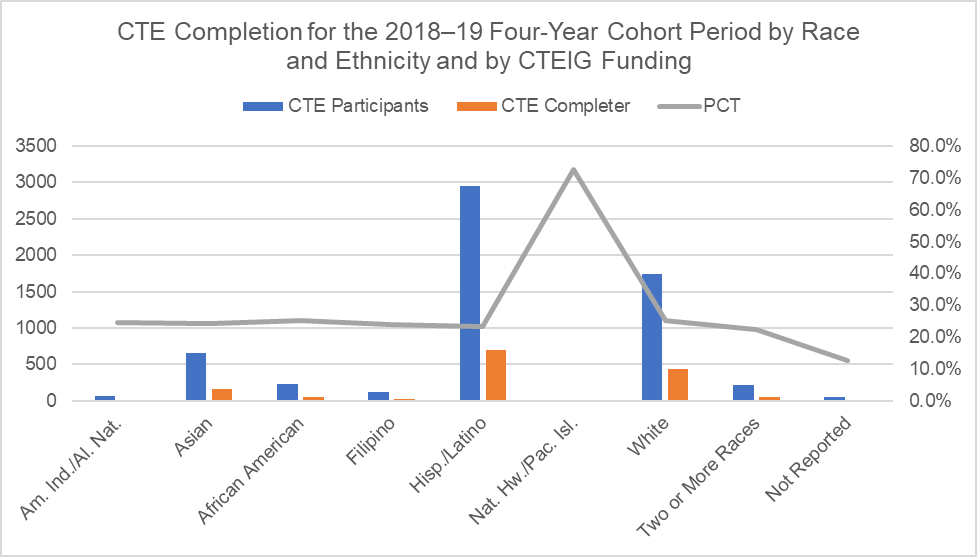 The vertical bar chart pictured above is a visual representation of the CTE completion data listed in Table 2B directly below.Table 2B. CTE Completion for the 2018–19 Four-Year Cohort Period by Race and Ethnicity and by CTEIG FundingFigure 2C. CTE Completion for the 2018–19 Four-Year Cohort Period by Race and Ethnicity and by K–12 SWP Grant Funding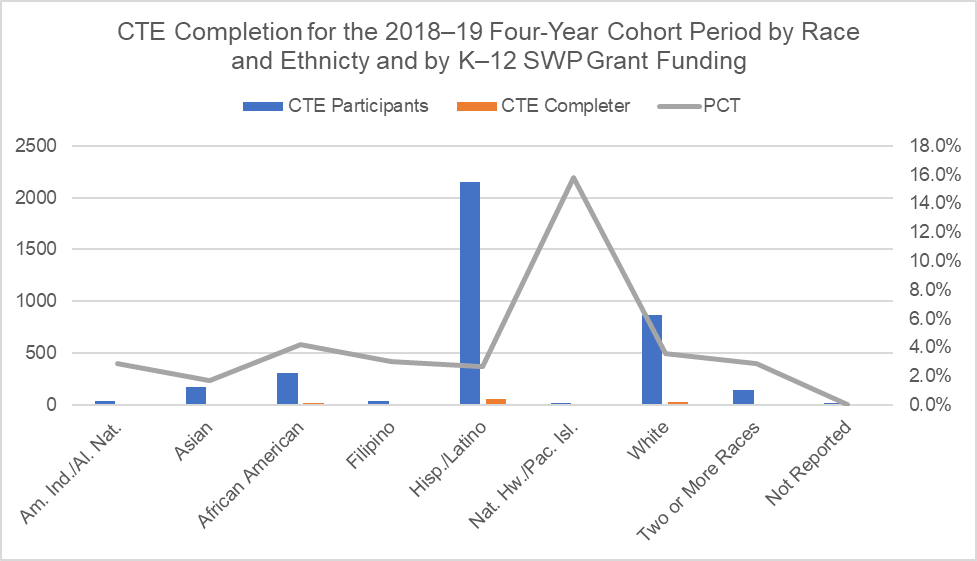 The vertical bar chart pictured above is a visual representation of the CTE completion data listed in Table 2C directly below.Table 2C. CTE Completion for the 2018–19 Four-Year Cohort Period by Race and Ethnicity and by K–12 SWP Grant FundingFigure 2D. CTE Completion for the 2018–19 Four-Year Cohort Period by Race and Ethnicity and by Perkins Funding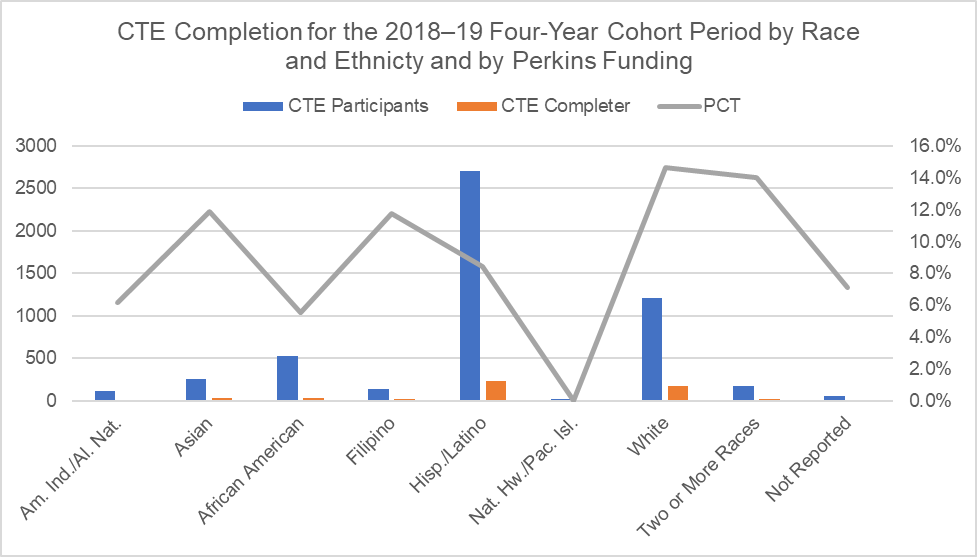 The vertical bar chart pictured above is a visual representation of the CTE completion data listed in Table 2D directly below.Table 2D. CTE Completion for the 2018–19 Four-Year Cohort Period by Race and Ethnicity and by Perkins FundingFigure 2E. CTE Completion for the 2018–19 Four-Year Cohort Period by Race and Ethnicity and by CTEIG and K–12 SWP Grant Funding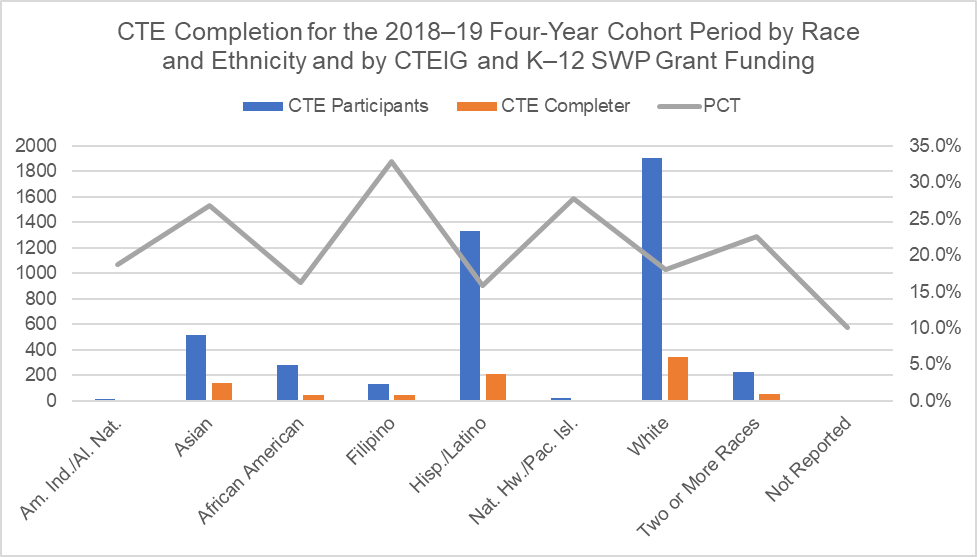 The vertical bar chart pictured above is a visual representation of the CTE completion data listed in Table 2E directly below.Table 2E. CTE Completion for the 2018–19 Four-Year Cohort Period by Race and Ethnicity and by CTEIG and K–12 SWP Grant FundingFigure 2F. CTE Completion for the 2018–19 Four-Year Cohort Period Race and Ethnicity and by CTEIG and Perkins Funding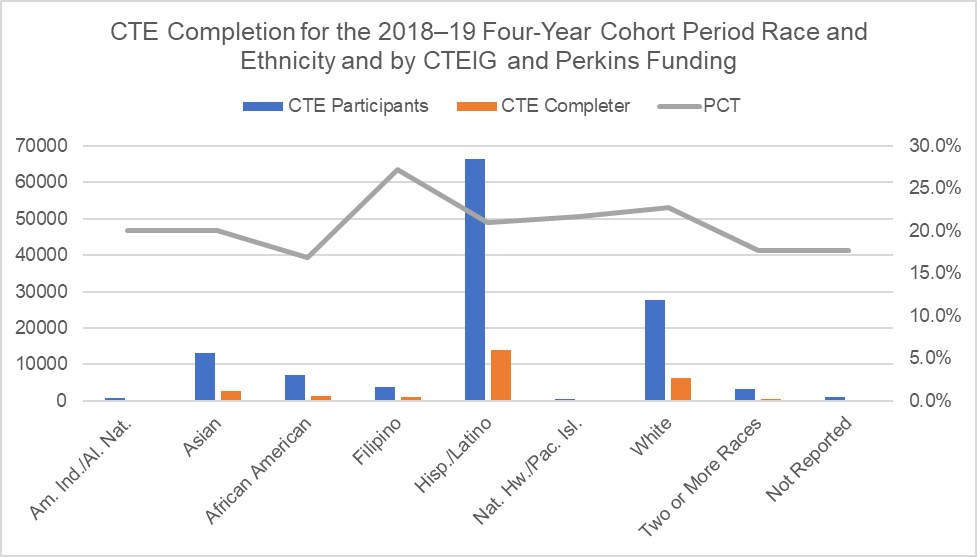 The vertical bar chart pictured above is a visual representation of the CTE completion data listed in Table 2F directly below.Table 2F. CTE Completion for the 2018–19 Four-Year Cohort Period Race and Ethnicity and by CTEIG and Perkins FundingFigure 2G. CTE Completion for the 2018–19 Four-Year Cohort Period by Race and Ethnicity and by K–12 SWP and Perkins Grant Funding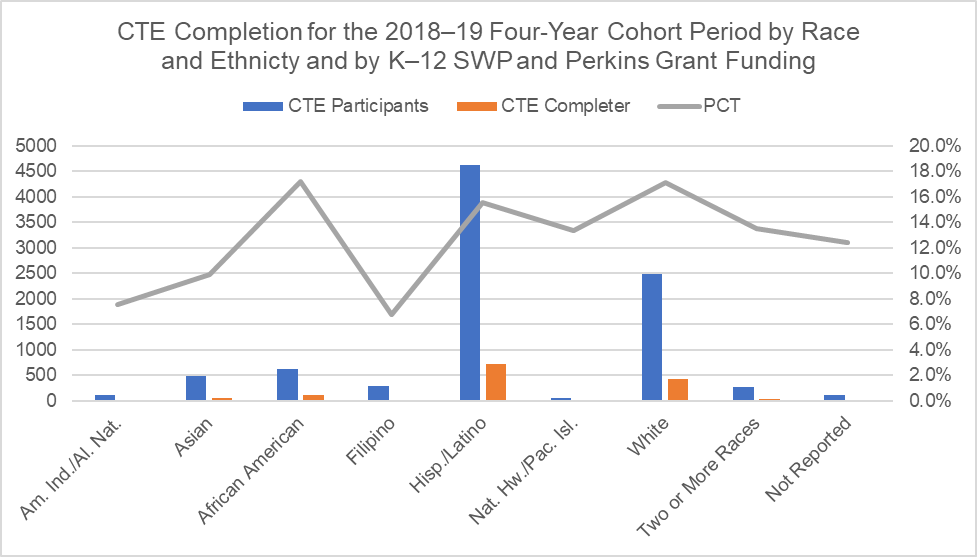 The vertical bar chart pictured above is a visual representation of the CTE completion data listed in Table 2G directly below.Table 2G. CTE Completion for the 2018–19 Four-Year Cohort Period by Race and Ethnicity and by K–12 SWP and Perkins Grant FundingFigure 2H. CTE Completion for the 2018–19 Four-Year Cohort Period by Race and Ethnicity and All Three Grant Funding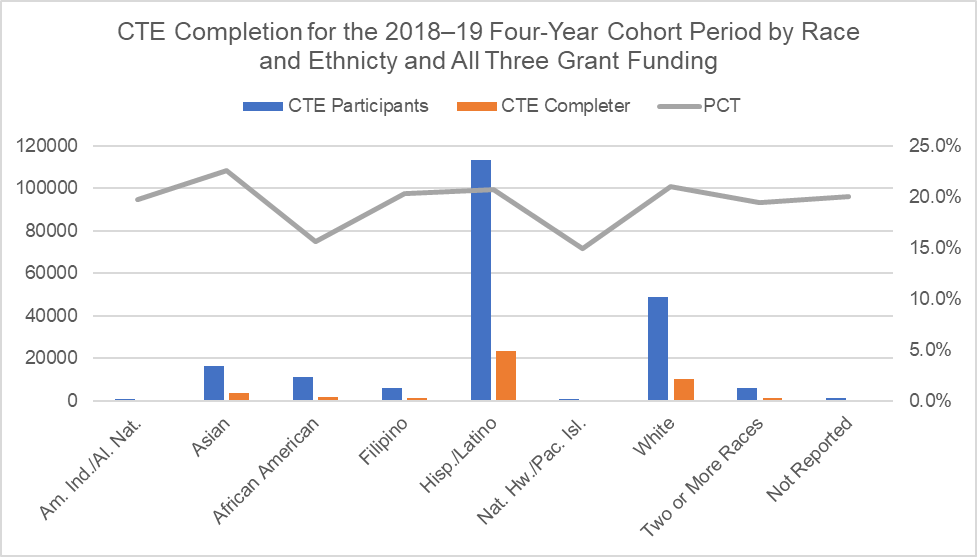 The vertical bar chart pictured above is a visual representation of the CTE completion data listed in Table 2H directly below.Table 2H. CTE Completion for the 2018–19 Four-Year Cohort Period by Race and Ethnicity and All Three Grant FundingFigure 3A. CTE Completion for the 2018–19 Four-Year Cohort Period by Special Populations and by No State and Federal Grant Funding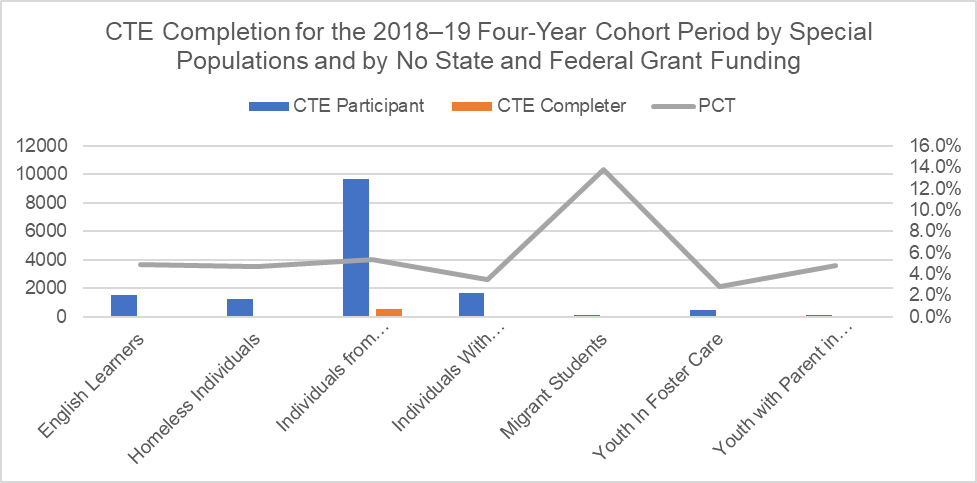 The vertical bar chart pictured above is a visual representation of the CTE completion data listed in Table 3A directly below.Table 3A. CTE Completion for the 2018–19 Four-Year Cohort Period by Special Populations and by No State and Federal Grant FundingFigure 3B. CTE Completion for the 2018–19 Four-Year Cohort Period by Special Populations and by CTEIG Funding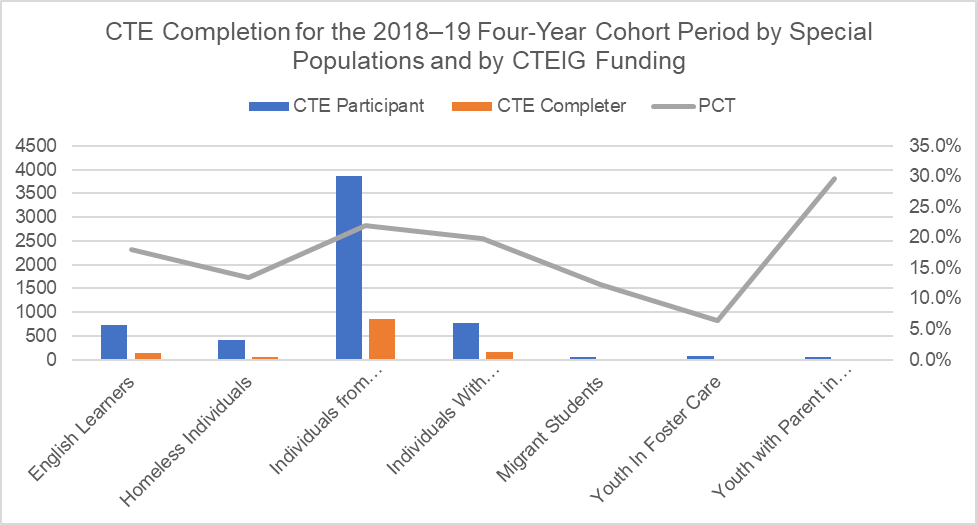 The vertical bar chart pictured above is a visual representation of the CTE completion data listed in Table 3B directly below.Table 3B. CTE Completion for the 2018–19 Four-Year Cohort Period by Special Populations and by CTEIG FundingFigure 3C. CTE Completion for the 2018–19 Four-Year Cohort Period by Special Populations and by K–12 SWP Funding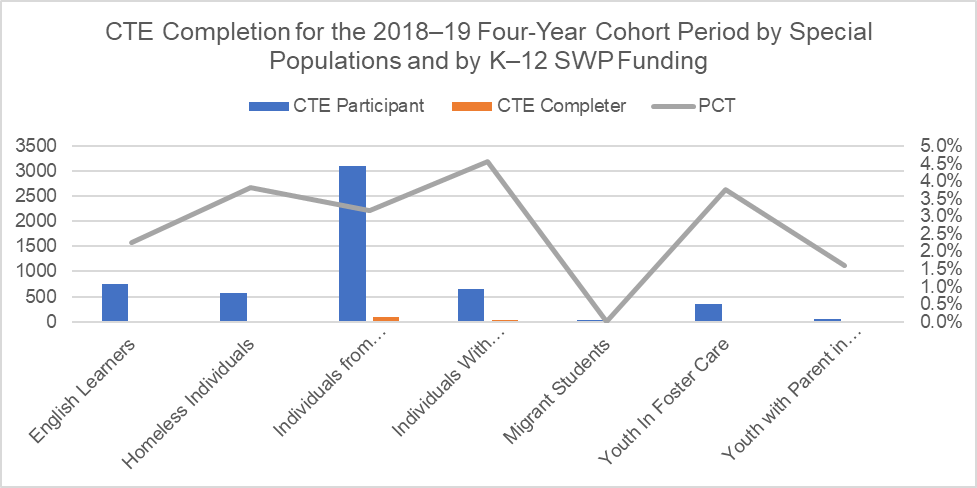 The vertical bar chart pictured above is a visual representation of the CTE completion data listed in Table 3C directly below.Table 3C. CTE Completion for the 2018–19 Four-Year Cohort Period by Special Populations and by K–12 SWP FundingFigure 3D. CTE Completion for the 2018–19 Four-Year Cohort Period by Special Populations and by Perkins Funding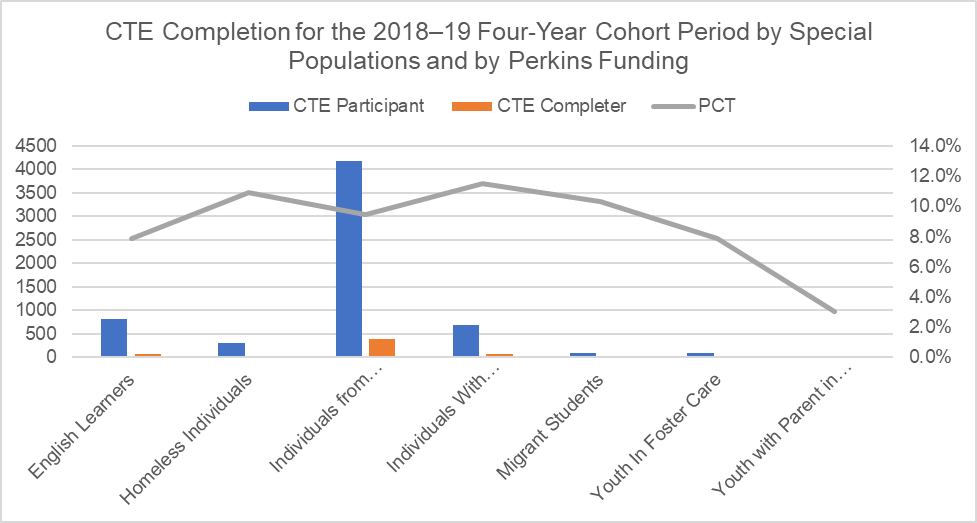 The vertical bar chart pictured above is a visual representation of the CTE completion data listed in Table 3D directly below.Table 3D. CTE Completion for the 2018–19 Four-Year Cohort Period by Special Populations and by Perkins FundingFigure 3E. CTE Completion for the 2018–19 Four-Year Cohort Period by Special Populations and by CTEIG and K–12 SWP Funding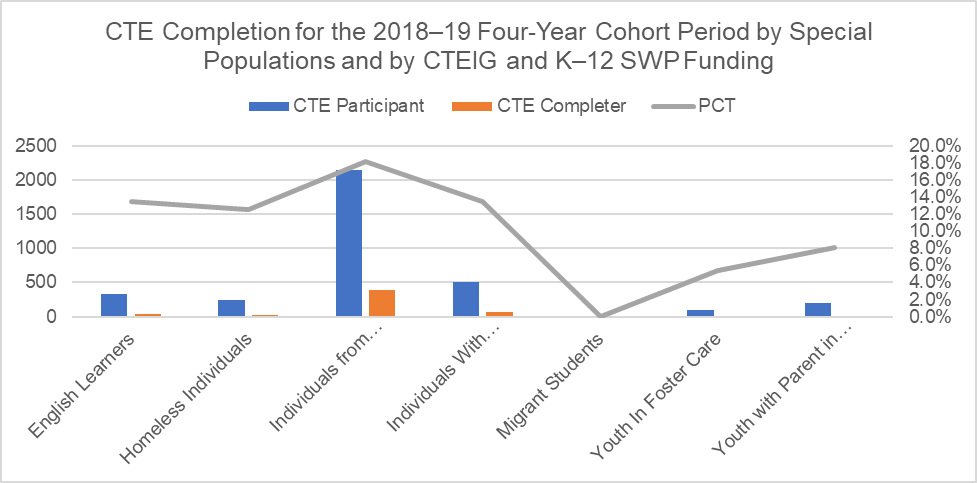 The vertical bar chart pictured above is a visual representation of the CTE completion data listed in Table 3E directly below.Table 3E. CTE Completion for the 2018–19 Four-Year Cohort Period by Special Populations and by CTEIG and K–12 SWP FundingFigure 3F. CTE Completion for the 2018–19 Four-Year Cohort Period by Special Populations and by CTEIG and Perkins Funding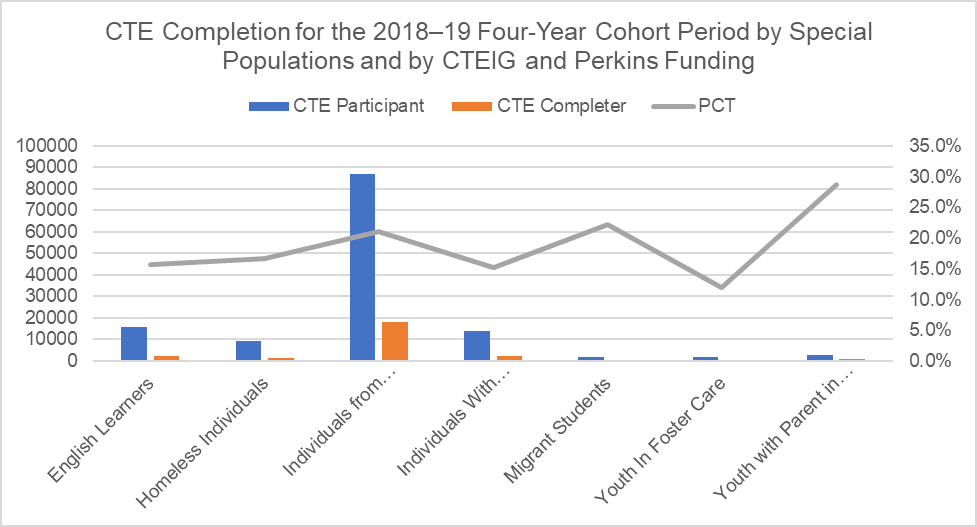 The vertical bar chart pictured above is a visual representation of the CTE completion data listed in Table 3F directly below.Table 3F. CTE Completion for the 2018–19 Four-Year Cohort Period by Special Populations and by CTEIG and Perkins FundingFigure 3G. CTE Completion for the 2018–19 Four-Year Cohort Period by Special Populations and by K–12 SWP and Perkins Funding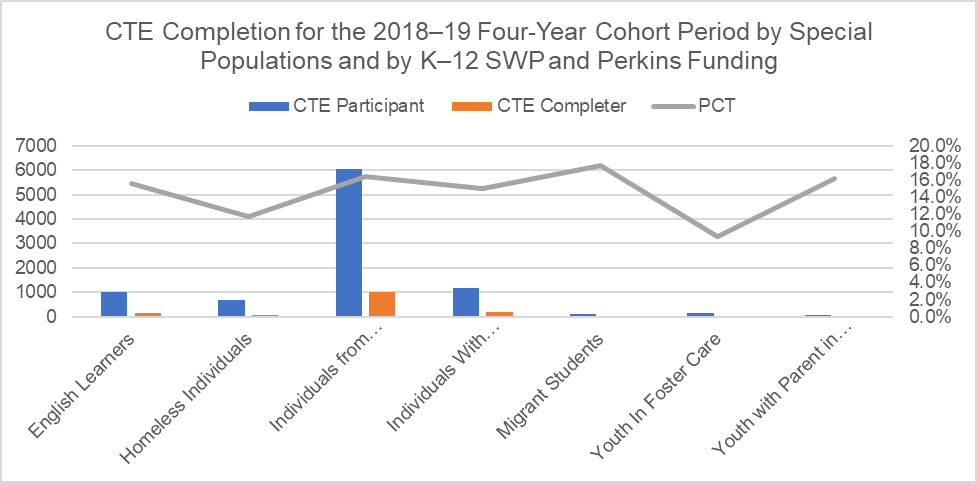 The vertical bar chart pictured above is a visual representation of the CTE completion data listed in Table 3G directly below.Table 3G. CTE Completion for the 2018–19 Four-Year Cohort Period by Special Populations and by K–12 SWP and Perkins FundingFigure 3H. CTE Completion for the 2018–19 Four-Year Cohort Period by Special Populations and by All Three Grant Funding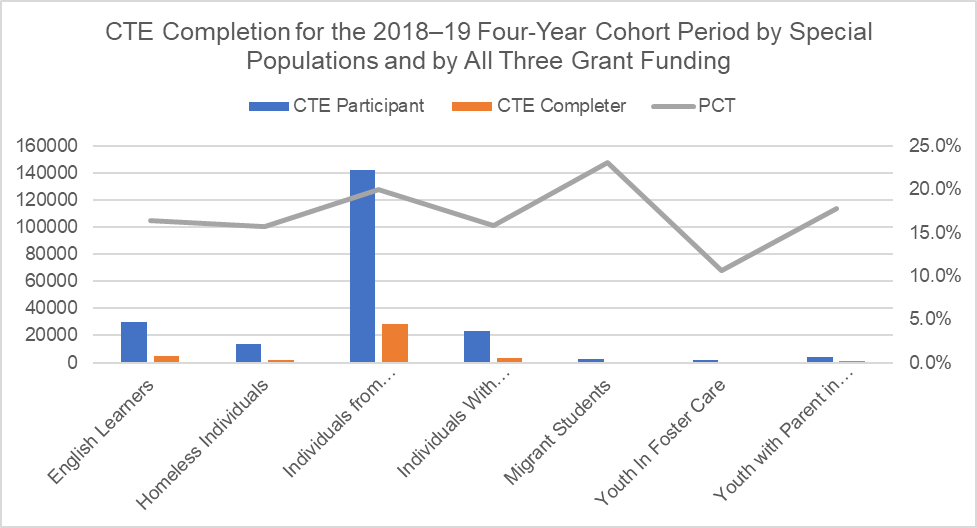 The vertical bar chart pictured above is a visual representation of the CTE completion data listed in Table 3H directly below.Table 3H. CTE Completion for the 2018–19 Four-Year Cohort Period by Special Populations and by All Three Grant FundingGenderCTE CompleterCTE ParticipantPercentage (PCT)All594116785.1%Male (M)29060424.8%Female (F)30456365.4%GenderCTE CompleterCTE ParticipantPCTAll1453604824.0%M771324523.8%F682280324.3%GenderCTE CompleterCTE ParticipantPCTAll11437463.0%M7823343.3%F3614122.5%GenderCTE CompleterCTE ParticipantPCTAll51752059.9%M288276810.4%F22924379.4%GenderCTE CompleterCTE ParticipantPCTAll839443218.9%M428239917.8%F411203320.2%GenderCTE CompleterCTE ParticipantPCTAll2611512354821.1%M135796632420.5%F125365722421.9%GenderCTE CompleterCTE ParticipantPCTAll1388907015.3%M789498515.8%F599408514.7%GenderCTE CompleterCTE ParticipantPCTAll4222920522320.6%M2262710953620.7%F196029568720.5%Race/EthnicityAll StudentsCTE ParticipantsPCTAm. Ind/Al. Nat.13585.9%Asian398174.3%African American935262.8%Filipino9144.4%Hisp. /Latino63793575.6%Nat Hw /Pac.Isl.4836.3%White30061495.0%Two or More Races460183.9%Not Reported226125.3%Totals and PCT Average116785945.1%Race/EthnicityAll StudentsCTE ParticipantsPCTAm. Ind/Al. Nat.611524.6%Asian65515824.1%African American2275725.1%Filipino1263023.8%Hisp. /Latino295169223.4%Nat Hw /Pac.Isl.11872.7%White174343725.1%Two or More Races2194922.4%Not Reported55712.7%Totals and PCT Average6048145324.0%Race/EthnicityAll StudentsCTE ParticipantsPCTAm. Ind/Al. Nat.3512.9%Asian17431.7%African American308134.2%Filipino3313.0%Hisp. /Latino2156582.7%Nat Hw /Pac.Isl.19315.8%White865313.6%Two or More Races14042.9%Not Reported1600.0%Totals and PCT Average37461143.0%Race/EthnicityAll StudentsCTE ParticipantsPCTAm. Ind/Al. Nat.11476.1%Asian2613111.9%African American525295.5%Filipino1361611.8%Hisp. /Latino27012288.4%Nat Hw /Pac.Isl.2500.0%White120917714.6%Two or More Races1782514.0%Not Reported5647.1%Totals and PCT Average52055179.9%Race/EthnicityAll StudentsCTE ParticipantsPCTAm. Ind/Al. Nat.16318.8%Asian51413826.8%African American2844616.2%Filipino1314332.8%Hisp. /Latino133521115.8%Nat Hw /Pac.Isl.18527.8%White190234218.0%Two or More Races2225022.5%Not Reported10110.0%Totals and PCT Average443283918.9%Race/EthnicityAll StudentsCTE ParticipantsPCTAm. Ind/Al. Nat.80416120.0%Asian13205264020.0%African American7085119116.8%Filipino3776102627.2%Hisp. /Latino665071399321.0%Nat Hw /Pac.Isl.55212021.7%White27569626822.7%Two or More Races312455217.7%Not Reported92616417.7%Totals and PCT Average1235482611521.1%Race/EthnicityAll StudentsCTE ParticipantsPCTAm. Ind/Al. Nat.10687.5%Asian486489.9%African American62310717.2%Filipino296206.8%Hisp. /Latino463472115.6%Nat Hw /Pac.Isl.45613.3%White248642617.1%Two or More Races2733713.6%Not Reported1211512.4%Totals and PCT Average9070138815.3%Race/EthnicityAll StudentsCTE ParticipantsPCTAm. Ind/Al. Nat.88217419.7%Asian16493372022.6%African American11216175415.6%Filipino6188126020.4%Hisp. /Latino1135852353920.7%Nat Hw /Pac.Isl.106115814.9%White486761023321.0%Two or More Races5835113319.4%Not Reported128725820.0%Totals and PCT Average2052234222920.6%Special PopulationAll StudentsCTE ParticipantsPCTEnglish Learners1544754.9%Homeless Individuals1257594.7%Individuals from Economically Disadvantaged Families96925165.3%Individuals with Disabilities1632573.5%Migrant Students1091513.8%Youth in Foster Care429122.8%Youth with Parent in Military10554.8%Special PopulationAll StudentsCTE ParticipantsPCTEnglish Learners73013117.9%Homeless Individuals4085513.5%Individuals from Economically Disadvantaged Families386584621.9%Individuals with Disabilities75915119.9%Migrant Students49612.2%Youth in Foster Care7956.3%Youth with Parent in Military541629.6%Special PopulationAll StudentsCTE ParticipantsPCTEnglish Learners751172.3%Homeless Individuals578223.8%Individuals from Economically Disadvantaged Families3108983.2%Individuals with Disabilities657304.6%Migrant Students3800.0%Youth in Foster Care346133.8%Youth with Parent in Military6311.6%Special PopulationAll StudentsCTE ParticipantsPCTEnglish Learners824657.9%Homeless Individuals3123410.9%Individuals from Economically Disadvantaged Families41813959.4%Individuals with Disabilities6958011.5%Migrant Students87910.3%Youth in Foster Care10287.8%Youth with Parent in Military3313.0%Special PopulationAll StudentsCTE ParticipantsPCTEnglish Learners3334513.5%Homeless Individuals2393012.6%Individuals from Economically Disadvantaged Families215439118.2%Individuals with Disabilities5036813.5%Migrant Students1000.0%Youth in Foster Care9355.4%Youth with Parent in Military199168.0%Special PopulationAll StudentsCTE ParticipantsPCTEnglish Learners15868248615.7%Homeless Individuals9163152316.6%Individuals from Economically Disadvantaged Families867261826521.1%Individuals with Disabilities13929212015.2%Migrant Students164036422.2%Youth in Foster Care189922812.0%Youth with Parent in Military275779228.7%Special PopulationAll StudentsCTE ParticipantsPCTEnglish Learners102916015.5%Homeless Individuals6737911.7%Individuals from Economically Disadvantaged Families606599916.5%Individuals with Disabilities119117915.0%Migrant Students1021817.6%Youth in Foster Care160159.4%Youth with Parent in Military621016.1%Special PopulationAll StudentsCTE ParticipantsPCTEnglish Learners29581486316.4%Homeless Individuals13788216315.7%Individuals from Economically Disadvantaged Families1421822834319.9%Individuals with Disabilities23081363915.8%Migrant Students254258723.1%Youth in Foster Care218623210.6%Youth with Parent in Military433076917.8%